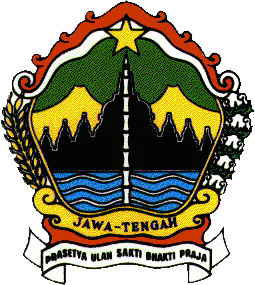 KERANGKA ACUAN KERJA(KAK)KEGIATAN SINERGITAS TIM EVALUASI DAN PENGAWASAN REALISASI APBD (TEPRA) PROVINSI JAWA TENGAH DAN KABUPATEN/KOTABIRO ADMINISTRASI PEMBANGUNAN DAERAHPROVINSI JAWA TENGAH2019KERANGKA ACUAN KERJA (K A K)PROGRAM	:   Peningkatan Sinergi Penyelenggaraan Pemerintahan DaerahKEGIATAN	:  Sinergitas Tim EvaluasidanPengawasanRealisasi APBD (TEPRA) ProvinsiJawa Tengah danKabupaten/KotaANGGARAN 2019	:   Rp. 400.000.000,-UNIT KERJA	:   Biro Administrasi Pembangunan DaerahDASAR HUKUMUU No. 23 Tahun 2014 tentang  Pemerintahan Daerah;Permendagri 86 Tahun 2017 tentang Tata caraPerencanaan, PengendaliandanEvaluasi Pembangunan Daerah tentang RPJPD dan RPJMD, serta Tata Cara Perubahan RPJPD, RPJMD, dan RKPD;Peraturan Daerah Provinsi Jawa Tengah Nomor 5 Tahun 2014 tentang Rencana Pembangunan Jangka Menengah Daerah Provinsi Jawa Tengah Tahun 2013 - 2018;Peraturan Daerah Provinsi Jawa Tengah Nomor  9 Tahun 2016 Tentang Pembentukan dan Susunan Perangkat Daerah Provinsi Jawa Tengah;Pergub Jawa Tengah Nomor 54 Tahun 2016 tentang Organisasi Dan Tata Kerja Sekretariat Daerah Provinsi Jawa Tengah;Surat Edaran Gubernur Jawa Tengah nomor 050/019604 tanggal 27 Desember 2017 perihal Arahan Kebijakan dan Prioritas Pembangunan Serta Pedoman Penyelenggaraan Musrenbang RKPD Tahun 2019;SuratEdaranGubernurNomor: 050.24/0003302 tanggal 23 Februari 2019 tentangRencana Program, KegiatandanIndikatorKinerjaPerangkat Daerah ProvinsiJawa Tengah Tahun 2019.LATAR BELAKANGSismontepra merupakan Sistem Monitoring Tim Evaluasi dan Pengawasan Realisasi Anggaran. Sistem ini bertujuan untuk memberikan informasi berjenjang dari tingkat Pusat, Provinsi, Kabupaten dan Kota.TEPRA Provinsi dikoordinasikan oleh seorang Pejabat Penghubung yang melekat pada Biro Administrasi Pembangunan Daerah. Adapun peran Pejabat Penghubung, antara lain:MengkoordinasikanSatker/SKPD dalampelaporanSismontepra;Memberikan saran, usulandanrekomendasiterkaitpermasalahanrealisasianggaran;Melaporkan data padaSismonteprapaling lambatsetiaptanggal 15 bulanberikutnyauntukpelaporanbulansebelumnya.MemintapembukaanblokirSismontepramelaluisistematau email kesekretraiat TEPRA.Selain hal tersebut, Pejabat Penghubung TEPRA Provinsi juga berperan dalam mengkoordinasikan berjalannya Sismontepra pada setiap Kabupaten dan Kotaterutamapadahal-halperkembangan pelaksanaan kegiatan dan kesesuaian pelaksanaan kegiatan dengan target, mengantisipasi secara dini terhadap permasalahan dan kendala yang dihadapi sehingga dapat dicari solusinya, mencegah atau mengurangi terjadinya kesalahan pelaksanaan kegiatan yang tidak sesuai dengan rencana serta sasaran yang ingin dicapaiserta mendapatkan bahan/data untuk dijadikan masukan dalam penyempurnaan dan evaluasi kegiatansebagaimasukanperencanaan yang akan datangMAKSUD DAN TUJUANMAKSUDMelakukan pelaporan dan pemantauan penyerapan realisasi belanja daerah dan mengkoordinasikan langkah-langkah strategis yang diperlukan.Mengidentifikasi pagu anggaran belanja dalam APBD dan kegiatan yang pengadaan barang dan jasanya dilakukan melalui proses pelelangan umum, pelelangan terbatas, pelelangan sederhana, pemilihan langsung, seleksi umum, seleksi sederhana, penunjukan langsung, sayembara, kontes dan swakelola.Mengkompilasi rencana penyerapan anggaran/target realisasi keuangan (disbursment plan) bulanan dari seluruh OPD.Mengkompilasi target fisik dan perkembangan realisasi fisik (progress) bulanan seluruh OPD.Mengunggah ke dalam aplikasi e-monev data yang diperoleh atas pelaksanaan tugas sebagaimana dimaksud di awal tahun berjalan ke Sismontepra: https://monev.lkpp.go.id.Mengkompilasi laporan realisasi belanja daerah secara bulanan.Mengkompilasi laporan realisasi fisik/kegiatan secara bulanan.Mengkompilasi progress pengadaan barang dan jasa, berupa persentase paket kegiatan yang sudah selesai pengumuman pengadaan, tanda tangan kontrak, telah memulai pekerjaan/pelaksanaan dan penyerahan pekerjaan (provisional hand over/PHO) dari Unit Layanan Pengadaan (ULP).Memanfaatkan aplikasi e-monev sebagai media komunikasi antara TEPRA Kabupaten, TEPRA Provinsi, TEPRA Pusat, Kementerian Dalam Negeri dan TEPRA Pemerintah Daerah lainnya.TUJUANTujuan dari kegiatan ini diharapkan dapat memberikan gambaran secara utuh pelaksanaan kegiatan di OPD, serta identifikasi permasalahan yang dapat menghambat proses pembangunan serta memantau pengawasan dan realisasi APBD.Koordinasi dan fasilitasi Sismontepra Kabupaten/Kota se Jawa Tengah.HASIL DAN KELUARANKELUARANKoordinasi terkait pelaksanaan kegiatan APBD di OPD Provinsi Jawa Tengah serta asistensi terhadap permasalahan yang muncul.80% Kabupaten/Kota melakukan input data pada Sismontepra.HASILTersedianya data dan terserapnya Belanja APBD yang berkualitas baik realisasi fisik, serapan keuangan yang terdistribusi secara proporsional setiap bulannya.RUANG LINGKUP PEKERJAANRuang lingkup wilayah pelaksanaan kegiatan pengendalian pembangunan daerah adalah wilayah Provinsi Jawa Tengah, Badan Penghubung Jawa Tengah di Jakarta dan luar Provinsi menyesuaikan substansi kegiatan, sebagai berikut:PENUTUP DemikianKerangkaAcuanKerjainidisusunsebagaipedomanpelaksanaanKegiatanSinergitas Tim EvaluasidanPengawasanRealisasi APBD (TEPRA) ProvinsiJawa Tengah danKabupaten/KotaT.A. 2019.KEPALA BIRO ADM. PEMBANGUNAN DAERAHDrs. TAVIP SUPRIYANTO, M.SiPembina UtamaMudaNIP. 19641024 199203 1 009NoKegitan Tahun 2019Tahun 2019Tahun 2019Tahun 2019Tahun 2019Tahun 2019Tahun 2019Tahun 2019Tahun 2019Tahun 2019Tahun 2019Tahun 2019NoKegitan JanFebMarAprMeiJuniJuliAgsSepOktNovDes1Rapat-rapatXXXXXXXXXXXX2MonitoringXX3Rakor TEPRAxx4Pelaporan MonitoringXXXX5Rapat KoordinasiXXXX7Pelaporan KegiatanX